г.Якутск., ул.Орджоникидзе 27,                                                                                                 28.02.23Тел.: 42-33-78Сайт: https://sakha.gks.ruЗавершился сбор отчетов по учету скота за 2022 годЕжегодно в Саха (Якутия)стате осуществляется сбор отчетов по поголовью скота и птицы. Крестьянские (фермерские) хозяйства и индивидуальные предприниматели, занимающиеся сельскохозяйственной деятельностью, предоставляют форму №3-фермер «Сведения о производстве продукции животноводства и поголовье скота».Сведения по поголовью сельскохозяйственных животных за 2022 год предоставили 2442 крестьянских (фермерских) хозяйства и индивидуальных предпринимателя.Топ пяти районов с наибольшим количеством фермерских хозяйств и ИП, занимающихся животноводством, представлены в таблице:1560 крестьянских (фермерских) хозяйств и индивидуальных предпринимателей содержат крупный рогатый скот, 1491 – лошадей, при этом 779 фермеров содержат и крупный рогатый скот и лошадей.Птицеводством занимаются 158 фермерских хозяйств, 16 - разведением пчел,           17 фермерских хозяйств разводят коз, 5 – овец.Публикация сведений о поголовье скота и птицы в разрезе категорий хозяйств будет осуществлена после их обработки в апреле 2023 года. 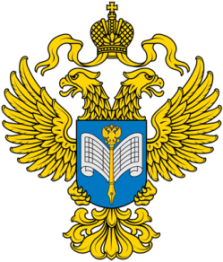 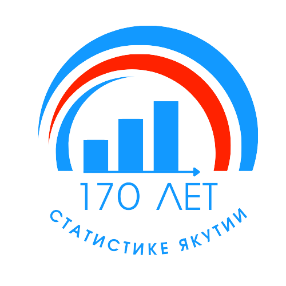 Территориальный органФедеральной службы государственной статистикипо Республике Саха (Якутия)Пресс-релиз№РайоныКол-во фермерских хозяйств и ИП1Чурапчинский 3702Горный 2643Мегино-Кангаласский 2184Усть-Алданский 1815Таттинский 174Соловьева Инна ВасильевнаОтдел сводных статработ и общественных связейТел. 8 (4112) 42-45-18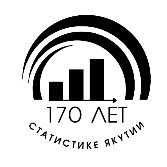 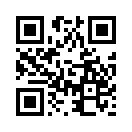 СайтСаха(Якутия)стата(http://sakha.gks.ru)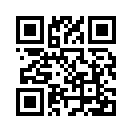 Вконтакте(vk.com/sakhastat)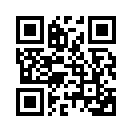 Одноклассники(ok.ru/sakhastat)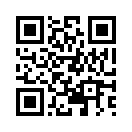 Telegram(t.me/statinfoykt)